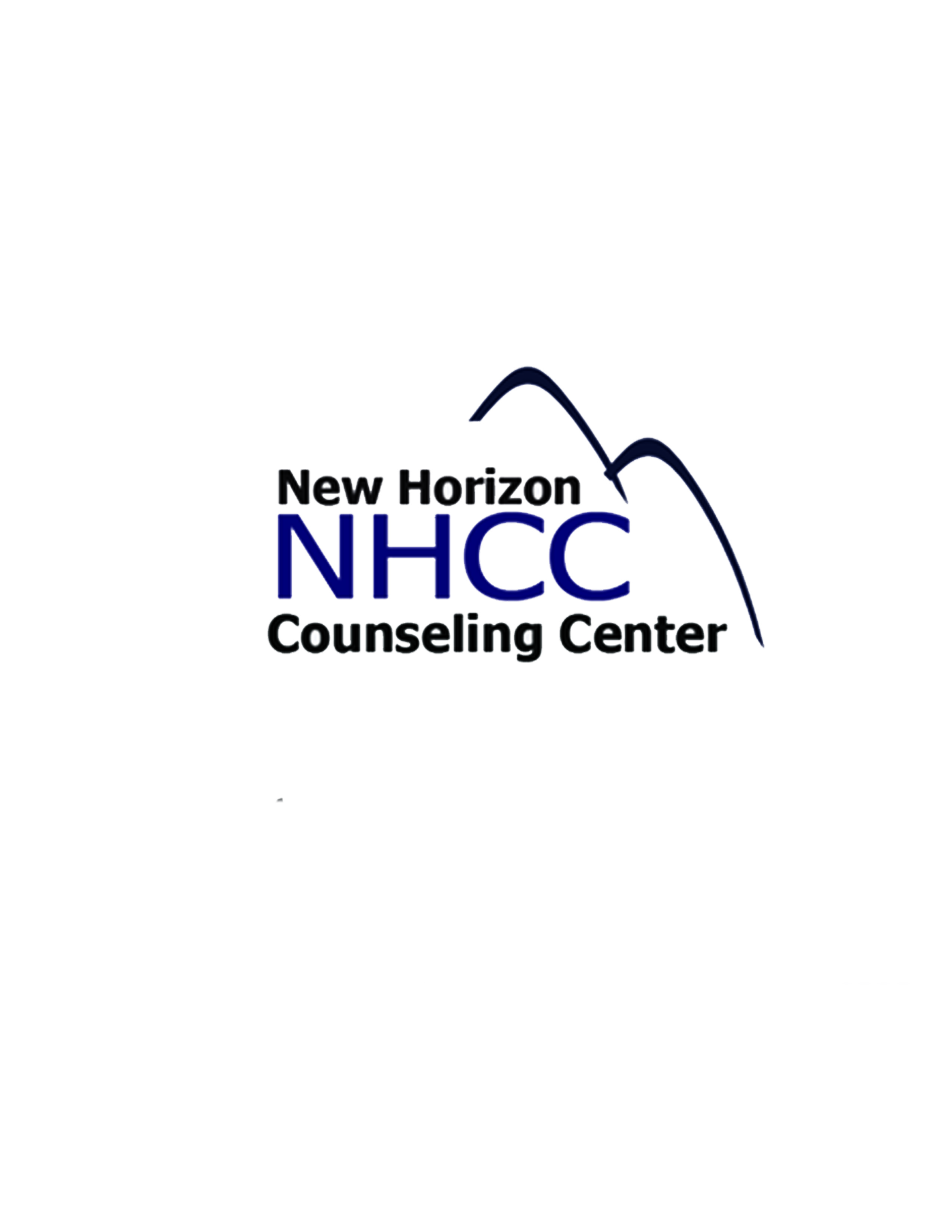 I AUTHORIZE THE FOLLOWING TO DISCLOSE THE INDIVIDUAL’S PROTECTED HEALTH INFORMATION:     NEW HORIZON COUNSELING CENTER     5424 RUFE SNOW SUITE 304, NORTH RICHLAND HILLS, TEXAS 76180     P: 817-576-2447 F: 844-273-0993WHO CAN RECEIVE AND USE THE HEALTH INFORMATION?Person/Organization Name: ______________________________________________Address: ___________________________________________________________City _____________________________ State ___________ Zip ______________Phone: ____________________________ Fax: ____________________________WHAT INFORMATION CAN BE DISCLOSED? Complete the following by initialing by those items that you want disclosed. If all health information is to be released, then initial only the first box._____ All Mental Health Records      _____ Progress Notes       _____ Consultation Reports      _____ Billing Information             _____ Intake Paperwork                     _____ Test Reports           _____ Discharge Summary       _____ Appt. Information _____ Other ______________________________________________WHAT INFORMATION CAN BE DISCLOSED? Complete the following by initialing by those items that you want disclosed. If all health information is to be released, then initial only the first box._____ All Mental Health Records      _____ Progress Notes       _____ Consultation Reports      _____ Billing Information             _____ Intake Paperwork                     _____ Test Reports           _____ Discharge Summary       _____ Appt. Information _____ Other ______________________________________________HOW IS THIS INFORMATION TO BE DISCLOSED? Complete the following by initialing by how you want the health information to be released. If any form of communication is preferred, then initial only the first box. Email is not an option._____Any Form     _____ Mail     _____Fax     _____Phone     _____Other, please specify: ________________________________EFFECTIVE TIME PERIOD: This authorization is valid until the earlier of the occurrence of death of the individual; the individual reaching the age of majority; or permission is withdrawn; or the following specific date (optional):__/__/______RIGHT TO REVOKE: I understand that I can withdraw my permission at any time by giving the written notice stating my intent to revoke this authorization to the person or organization named under “WHO CAN RECEIVE AND USE THE HEALTH INFORMATION.” I understand that prior actions taken in reliance on this authorization by entities that had permission to access my health information will not be affected.SIGNATURE AUTHORIZATION: I have read this form and agree to the uses and disclosures of the information as described. I understand that refusing to sign this form does not stop disclosure of health information that has occurred prior to revocation or that is otherwise permitted by law without my specific authorization or permission, including disclosures to covered entities as provided by Texas Health & Safety Code § 181.154(c) and/or 45 C.F.R. § 164.502(a)(1). I understand that information disclosed pursuant to this authorization may be subject to re-disclosure by the recipient and may no longer be protected by federal or state privacy laws.SIGNATURE  X_______________________________________________________________     _______________________		Signature of Individual or Individual’s Legally Authorized Representative                      DATEPrinted Name of Legally Authorized Representative (if applicable): ______________________________________If representative, specify relationship to the individual: _____ Parent of Minor   _____ Guardian  ____ Other:__________________HOW IS THIS INFORMATION TO BE DISCLOSED? Complete the following by initialing by how you want the health information to be released. If any form of communication is preferred, then initial only the first box. Email is not an option._____Any Form     _____ Mail     _____Fax     _____Phone     _____Other, please specify: ________________________________EFFECTIVE TIME PERIOD: This authorization is valid until the earlier of the occurrence of death of the individual; the individual reaching the age of majority; or permission is withdrawn; or the following specific date (optional):__/__/______RIGHT TO REVOKE: I understand that I can withdraw my permission at any time by giving the written notice stating my intent to revoke this authorization to the person or organization named under “WHO CAN RECEIVE AND USE THE HEALTH INFORMATION.” I understand that prior actions taken in reliance on this authorization by entities that had permission to access my health information will not be affected.SIGNATURE AUTHORIZATION: I have read this form and agree to the uses and disclosures of the information as described. I understand that refusing to sign this form does not stop disclosure of health information that has occurred prior to revocation or that is otherwise permitted by law without my specific authorization or permission, including disclosures to covered entities as provided by Texas Health & Safety Code § 181.154(c) and/or 45 C.F.R. § 164.502(a)(1). I understand that information disclosed pursuant to this authorization may be subject to re-disclosure by the recipient and may no longer be protected by federal or state privacy laws.SIGNATURE  X_______________________________________________________________     _______________________		Signature of Individual or Individual’s Legally Authorized Representative                      DATEPrinted Name of Legally Authorized Representative (if applicable): ______________________________________If representative, specify relationship to the individual: _____ Parent of Minor   _____ Guardian  ____ Other:__________________